درجات سكب 1شعبة 1405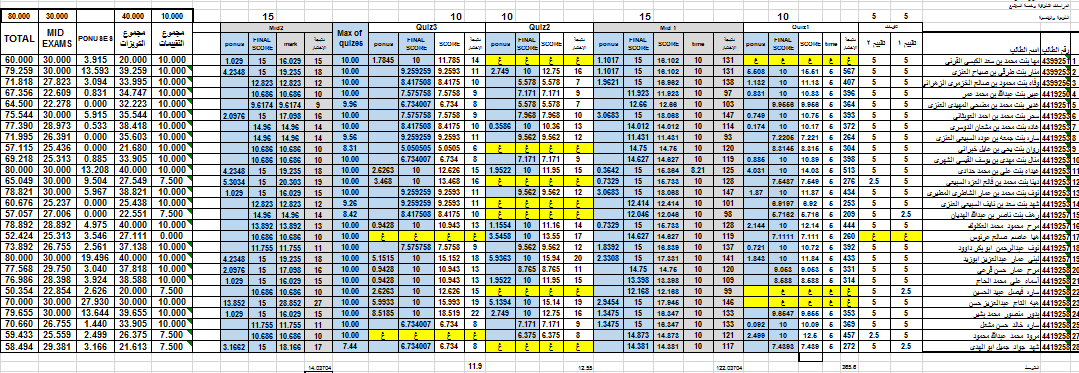 